
ПОСТАНОВЛЕНИЕ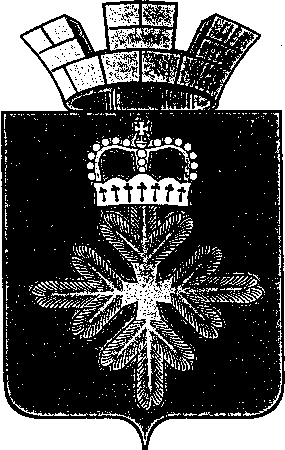 АДМИНИСТРАЦИИ ГОРОДСКОГО ОКРУГА ПЕЛЫМВ связи с угрозой распространения на территории Свердловской области новой коронавирусной инфекции (2019-nCoV), во исполнение Указа Губернатора Свердловской области от 18.03.2020 № 100 – УГ, рекомендаций Федеральной службы по надзору в сфере защиты прав потребителей и благополучия человека по Свердловской области, в соответствии с протоколом заседания штаба по профилактике ОРВИ, гриппа, новой коронавирусной инфекции (COVID-19) от 23.03.2020, администрация городского округа Пелым ПОСТАНОВЛЯЕТ:1. Приостановить на территории городского округа Пелым:1) проведение досуговых, развлекательных, зрелищных, культурных, физкультурных, спортивных, выставочных, просветительских, рекламных и иных подобных мероприятий с очным присутствием граждан, а также оказание соответствующих услуг;2) посещение гражданами зданий, строений, сооружений (помещений в них), предназначенных преимущественно для проведения указанных в подпункте 1 настоящего пункта мероприятий (оказания услуг);2. Ограничить на территории городского округа Пелым:1) работу торговых предприятий за исключением объектов, реализующих продовольственные товары;2) работу кафе, столовых, буфетов и иных организаций общественного питания (за исключением обслуживания на вынос без посещения гражданами помещений таких организаций, доставки заказов, а также организаций, обеспечивающих питание работников организаций);3) розничную продажу алкогольной продукции, в том числе при оказании услуг общественного питания, с 19 часов до 10 часов по местному времени;4) работу организаций, оказывающих услуги косметологов и визажистов, услуги общественных бань, иные услуги в сфере индустрии красоты (за исключением парикмахерских услуг), а также стоматологических поликлиник в части оказания плановой стоматологической помощи;5) работу общеобразовательных организаций, организаций дополнительного образования, дошкольных образовательных организаций;6) установить с 30 марта до особого распоряжения нерабочие дни с сохранением за работниками заработной платы за исключением работников предприятий, которые могут осуществлять свою деятельность на территории городского округа Пелым до особого распоряжения, согласно перечню к настоящему постановлению (перечень прилагается);7) запретить до 15 мая 2020 года любительскую и спортивную охоту, охоту в целях содержания и разведения охотничьих ресурсов в полувольных условиях или искусственно созданной среде обитания на территории закрепленных и общедоступных охотничьих угодий в Свердловской области, а также на особо охраняемых природных территориях областного значения.3. Жителям городского округа Пелым соблюдать дистанцию до других граждан не менее полутора метров (далее — социальное дистанцирование), в том числе в общественных местах, за исключением случаев оказания услуг по перевозке пассажиров и багажа легковым такси, не допускать одновременного нахождения в салоне легкового автомобиля более двух человек (за исключением лиц, являющихся членами одной семьи и (или) близкими родственниками).4. Руководителям предприятий и учреждений всех форм собственности, осуществляющим деятельность на территории городского округа Пелым, а также иным лицам, деятельность которых связана с совместным пребыванием граждан, обеспечить соблюдение гражданами (в том числе работниками) социального дистанцирования, в том числе путем нанесения специальной разметки и установления специального режима допуска и нахождения в зданиях, строениях, сооружениях (помещениях в них), на соответствующей территории (включая прилегающую территорию).	5. В целях обеспечения соблюдения гражданами социального дистанцирования собственникам и иным законным владельцам помещений не допускать превышения предельного количества лиц, которые могут одновременно находиться в одном помещении, определяемого из расчета не более 1 человека на 10 кв.м площади помещения.	6. Жителям городского округа Пелым не покидать места проживания (пребывания), за исключением обращения за экстренной (неотложной) медицинской помощью и случаев иной прямой угрозы жизни и здоровью, случаев следования к месту (от места) осуществления деятельности (в том числе работы), которая не приостановлена в соответствии с настоящим постановлением, осуществления деятельности, связанной с передвижением по территории городского округа Пелым, в случае если такое передвижение непосредственно связано с осуществлением деятельности, которая не приостановлена в соответствии с настоящим постановлением (в том числе оказанием транспортных услуг и услуг доставки), а также следования к ближайшему месту приобретения товаров, работ, услуг, реализация которых не ограничена в соответствии с настоящим постановлением, выгула домашних животных на расстоянии, не превышающем 100 метров от места проживания (пребывания), выноса отходов до ближайшего места накопления отходов.Ограничения, установленные частью первой настоящего пункта, не распространяются на случаи оказания медицинской помощи, следования иных лиц к месту участия в производимых в установленном законодательством Российской Федерации порядке процессуальных действиях (на основании удостоверения, повестки, вызова органа следствия, дознания, либо суда), деятельность правоохранительных органов, органов по делам гражданской обороны и чрезвычайным ситуациям и подведомственных им организаций, органов по надзору в сфере защиты прав потребителей и благополучия человека, иных органов в части действий, непосредственно направленных на защиту жизни, здоровья и иных прав и свобод граждан, в том числе противодействие преступности, охраны общественного порядка, собственности и обеспечения общественной безопасности.Ограничения, установленные частью первой настоящего пункта, также не распространяются на руководителей и сотрудников организаций, осуществляющих деятельность на территории городского округа Пелым, чье нахождение на рабочем месте является критически важным для обеспечения их функционирования, лиц, осуществляющих добровольческую (волонтерскую) деятельность по оказанию необходимой помощи лицам старше 65 лет, обеспечивающим самоизоляцию на дому в соответствии с пунктом 7 настоящего постановления, а также граждан, определенных решением оперативного штаба по предупреждению возникновения и распространения на территории Свердловской области новой коронавирусной инфекции (2019-nCoV). 7. Обязать граждан, прибывающих на территорию городского округа Пелым с территории иностранных государств, а также из города Москвы, Московской области, города Санкт-Петербурга и Ленинградской области:1) обеспечить самоизоляцию на дому на срок 14 дней со дня прибытия в городской округ Пелым;2) сообщать о своем прибытии в городской округ Пелым, месте, датах пребывания и контактную информацию (в том числе для принятия решения о направлении на обсервацию) (в ред. постановления администрации городского округа Пелым от 23.04.2020 № 121) на горячую линию Свердловской области по номеру телефона 112 и номеру телефона (343) 312-08-81;3) при появлении первых респираторных симптомов незамедлительно обращаться за медицинской помощью на дому без посещения медицинских организаций;4) соблюдать  постановления санитарных врачей о нахождении в режиме изоляции и медицинского наблюдения в домашних условиях или в условиях обсерватора. (в ред. постановления администрации городского округа Пелым от 23.04.2020 № 121)8. Обязать жителей городского округа Пелым, совместно проживающих в период обеспечения изоляции с лицами, указанными в пункте 7 настоящего постановления, а также лицами, в отношении которых приняты постановления санитарных врачей об изоляции, обеспечить самоизоляцию на дому на срок, указанный в пункте 7 настоящего постановления, либо на срок, указанный в постановлениях санитарных врачей.9. Жителям городского округа Пелым в возрасте старше 65 лет обеспечить до особого распоряжения самоизоляцию на дому.10. Руководителям учреждений и предприятий всех форм собственности, находящихся на территории городского округа Пелым определить численность работников, обеспечивающих с 30 марта функционирование учреждений и предприятий.	11. Обязать работодателей, осуществляющих деятельность на территории городского округа Пелым:	1) обеспечить соблюдение в зданиях, строениях, сооружениях (помещениях в них), прилегающих территориях, иных рабочих местах, с использованием которых осуществляется соответствующая деятельность, санитарноэпидемиологических требований по защите от распространения новой коронавирусной инфекции (2019-nCoV) в соответствии с письмом от 07.04.2020 № 02/6338-2020-15 Федеральной службы по надзору в сфере защиты прав потребителей и благополучия человека, в том числе в части соблюдения социального дистанцирования, обеспечения работников индивидуальными средствами защиты дыхательных путей и дезинфицирующими средствами, кожными антисептиками;	2) обеспечить измерение температуры тела работникам на рабочих местах с обязательным отстранением от нахождения на рабочем месте лиц с повышенной температурой;3) оказывать работникам содействие в обеспечении соблюдения режима самоизоляции на дому;4) при поступлении запроса Управления Федеральной службы по надзору в сфере защиты прав потребителей и благополучия человека по Свердловской области незамедлительно представлять информацию о всех контактах заболевшего новой коронавирусной инфекцией (2019-nCoV) в связи с исполнением им трудовых функций, обеспечить проведение дезинфекции помещений, где находился заболевший;	5) не допускать на рабочее место и (или) территорию организации работников из числа лиц, указанных в пункте 7 настоящего постановления, а также работников, в отношении которых приняты постановления санитарных врачей об изоляции.12. Руководителю «Краснотурьинской городской больницы» А.Н. Малькову («Пелымское отделение» ГАУЗ СО «КГБ» М.В. Епонешникову):	1) обеспечить возможность оформления листков нетрудоспособности без посещения медицинских организаций для лиц, указанных в пунктах 8 и 10 настоящего постановления;2) организовать работу медицинских организаций с приоритетом оказания медицинской помощи на дому;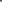 	3) совместно с Управлением Федеральной службы по надзору в сфере защиты прав потребителей и благополучия человека по Свердловской области обеспечить изоляцию граждан, у которых по результатам лабораторных исследований подтверждено наличие новой коронавирусной инфекции (2019-nCoV), в соответствии с медицинскими показаниями.13. Руководителям образовательных организаций (Смирнова Т.А., Полывода Л.А., Шашмурина Е.М., Фомина Н.П.) в период с 06 апреля до особого распоряжения организовать реализацию образовательных программ с использованием дистанционных образовательных  технологий и электронного обучения в соответствии с графиками учебного процесса и индивидуальными учебными планами обучающихся, а также требованиями и методическими рекомендациями. 14. Заведующему МАДОУ д/с «Колобок» п. Пелым Н.П. Фоминой проработать вопрос организации формирования дежурных групп для детей дошкольного возраста, родители которых относятся к категориям работников, предусмотренных в пункте 4 Указа Президента Российской Федерации от 02 апреля 2020 года № 239 «О мерах по обеспечению санитарно-эпидемиологического благополучия населения на территории Российской Федерации в связи с распространением новой коронавирусной инфекции (COVID-19)». Открытие дежурных групп по особому распоряжению. Муниципальному казенному учреждению городского округа Пелым «Информационно-методический центр» организовать информационно-методическую работу по сопровождению дистанционного обучения в образовательных учреждениях.15. Руководителю ООО «Гарант» обеспечить проведение противоэпидемических мер в местах общего пользования жилого фонда.16. Членам штаба по профилактике ОРВИ, гриппа, новой коронавирусной инфекции (COVID -19) в городском округе Пелым при обнаружении  фактов  не исполнения постановления администрации городского округа Пелым от 23.03.2020 № 81 (с изменениями) информировать заместителя руководителя штаба по профилактике ОРВИ, гриппа, новой коронавирусной инфекции (COVID -19) в городском округе Пелым о выявленном факте  по телефону (34386)21538. (в ред. постановления администрации городцкого округа Пелым от 23.04.2020 № 121)17. Настоящее постановление опубликовать в информационной газете «Пелымский вестник» и разместить на официальном сайте городского округа Пелым в сети «Интернет».18. Постановление администрации городского округа Пелым от 23.03.2020 № 81 «О введении на территории городского округа Пелым ограничительных мероприятий в целях защиты населения от новой коронавирусной инфекции (2019-nCoV)» с внесенными настоящим постановлением изменениями разместить на официальном сайте городского округа Пелым в сети «Интернет».19. Контроль за исполнением настоящего постановления оставляю за собой.Глава городского округа Пелым                                                              Ш.Т. АлиевПеречень предприятий, которые могут осуществлять свою деятельность на территории городского округа Пелым (с изм. от 15.042020 № 109)Администрация городского округа Пелым;МКУ «Учреждение по обеспечению деятельности органов местного самоуправления»;МКУ «ЕДДС» городского округа Пелым;МКОУ СОШ № 1 п. Пелым;МКОУ СОШ №2 п. Атымья;МКУ ДОД «ДШИ»;МАДОУ детский сад «Колобок»;МКУ ГО Пелым «ИМЦ»;МКУК ДК п. Пелым (СМИ).МУП «Хазар»;Пелымский РКЭС АО «Облкоммунэнерго»/Пелымский РТС ОАО «ОТСК»;Кушвинский газовый участок аварийно-диспетчерской службы п. Пелым ГУП СО «Газовые сети»;ОеП № 9 п. Пелым МО МВД России «Ивдельский»;«Пелымское отделение» ГАУЗ СО «Краснотурьинская городская больница»;ООО «Гарант»;Пелымское ЛПУМГ ООО «Газпром трансгаз Югорск»;Пелымское отделение охраны Горноуральский отдел Югорский отряд охраны ООО «Газпром» в г. Екатеринбурге;Пелымская автоколонна № 10 г. Югорск предприятие технологического транспорта и спец.техники (УТТиСТ);Пелымское отделение Краснотурьинского управления аварийно-восстановительных работ (УАВР);Филиал ДОАО «Центрэнергогаз» в г. Югорске ОАО «Газпром» производственное техническое управление Краснотурьинскгазремонт (УрНЭМО);ГКПТУ СО № 5 ПЧ 5/2 п. Атымья;Пожарная часть № 5/7 п. Пелым;Аптека № 169 (муниципальная);Аптека «Панацея»;Железнодорожная станция Пелым;АО «Тандер» филиала в г. Нижний Тагил (Магнит);ООО «Элемент - Трейд» (Монетка);Магазин «Красное и Белое»;ООО «Регион - П»;ООО «Лукойл - Пермнефтепродукт»;ООО «Велес»;ООО «Для Вас»;ООО «Фаворит» (ИП Мирзоев Х.Н.о);ИП Подгайная О.Н. (магазин продовольственных товаров п. Атымья);ИП Саина Н.Ш. (товары первой необходимости, электроприборы);ИП Ашихмина С.Л. (товары первой необходимости - здание бани);ИП Беляев С.В. (павильон Каприз);ИП Конохова Н.М. (магазин «Олеся»);ИП Ошмарина М.В. (магазин продовольственных и промышленных товаров);ИП Горшков И.В. (магазин «Промтовары», «Кедр»);ИП Комарова А.В. (магазин «Сотовые телефоны»);ИП Бондаренко О.В. (магазин «Оксана» п. Атымья);ИП Богдан М.Н. (магазин «Василек» п. Атымья);ИП Митяшина А.В. (кафе «Ретро-Бум» - доставка готовых блюд);ИП Саетов И.Р. (обслуживание дорог);ИП Артеменко А.Н. (только стрижка по предварительной записи);ИП Пингина Е.А. (только стрижка по предварительной записи);ПАО «Газпромбанк»;«Сбербанк России»от 23.03.2020 № 81п. ПелымО введении на территории городского округа Пелым ограничительных мероприятий в целях защиты населения от новой коронавирусной инфекции (2019-nCoV) (в редакции постановления администрации городского округа Пелым от 27.03.2020 № 85, от 01.04.2020 № 91, от 06.04.2020 № 101, от 08.04.2020 № 104, от 15.04.2020 № 109,                                      от 21.04.2020 № 118, от  23.04.2020 № 121)Приложение к постановлению администрации городского округа Пелымот 23.03.2020 № 81